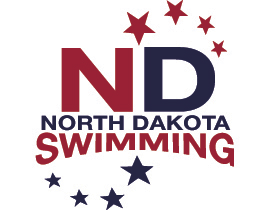 Board of DirectorsMay 1, 2011Fargo, ND10:00 amButler BuildingGeneral Chair Jay Nemins called the meeting to order.  Roll call was taken.  Board members present were:  Jay Nemins, Tom Engberg, April Lange, Leith Devier, Becky LeDoux, Lisa Kramer (conference call), Jeff Steele, Jim Ballantyne, Loic Joseph, Talia Butery, Ali Church and Dani Bergeson.  Absent was Carla Porter.Jay gave a welcome to Dani Bergeson, our new Jr. Athletic Rep., and also Randy Julian from USA Swimming.  Randy stated that this was the 4th year that we have hosted the coaches clinic and that he was happy to be here hosting it and that they had a great turnout for the clinic.There were no corrections or additions to previous meetings minutes.  Becky made a motion to approve, Loic seconded it.  All in favor, motion carried.Treasurer’s Report:Leith stated that the budget was looking good.  We had a net income of $1,840.63.  She said it probably looks like we spent over $9800.00 on medals but we had bought enough medals for approximately 3 years since the cost was going to go up.  We did budget $1,000.00 to cover the cost of the coach’s clinic.  Due to the attendance of the clinic that should more than cover the expense even though Dave Salo’s time was not sponsored by Speedo as initially planned for.Next year the cost of Non-Athletic fees will raise from $2.00 to $5.00 and club fees will be based on the schedule approved at the fall meeting.Tom made a motion to approve treasurer’s report.  Jeff seconded it.  All in favor.  Motion carried.General Chair:Deferred to HoD meeting.  Thanked Leith and Becky for going to the National Convention.Administrative Vice Chair:Tom stated that there is a need for new official’s shirts.  He checked into the price and was quoted from $22.00 to $25.00 per shirt with embroidering.  We had 63 officials at state this year but it is declining and don’t know if it is because of the background check.  Would like the officials to get a new shirt every 3-4 years and if they wanted to buy more on their own they could do that.  Leith suggested that everyone should have the right to go wherever to get the embroidering done.  Jim B. said a lot of the women would like to have a women’s cut shirt.  Talia suggested checking with Nike or Speedo to see if they would be interested in the official’s shirts at a discounted rate.  Any new officials would get a shirt once they have completed and passed their tests.  They would then get their shirt at the ND State meet.  Would like Tom to have a draft policy written up and bring to the fall meeting.  Jay made a motion that one shirt be purchased for each official up to $25.00 per shirt.  With approximately 60 officials, this could be around $1500.00.  Jim B. seconded it.  All in favor.  Motion carried.Jay had received a letter from Ken Stromberg pertaining to officials training.  Tom had just received this letter prior to the meeting so Tom will look this over and see what all needs to be looked at for officials training.  Loic also received this letter.Tom plans on going to the Officials chair workshop on the 17th and 18th of June in Kansas City, MO.Registration Chair:Becky reported that we are up 30+ swimmers from last year.  We had 12 outreach registrations this year.  It was brought up about being an unattached swimmer for North Dakota since we have 90+ swimmers that are unattached swimming under ND.  Jim requested that Becky talk to Dan McCoughin with USA Swimming and get some knowledge about getting a policy going about length of time you can be an unattached swimmer. Becky will check on state swim meet for unattached swimmers participation vs. reimbursement. Jim will bring up at HoD meeting regarding getting reimbursed for upper level swim meets if you are an unattached swimmer.  Would like to see that swimmers must be registered with a ND swim team for one year prior to zones or any upper level meet before they could be reimbursed.Technical Chair:Non-Athlete registrations down from last year and thinks this is due to the back ground check.  Lisa states there are teams that are not registering a full board.  Jay suggests that clubs should register as non-athlete the meet director, treasurer, registration chair and chaperones.  Lisa is to check into this a little more and set up a policy where there are a minimum number of non-athlete members for a club.  Would also like for the clubs to do their back ground checks right away so she can get the updated cards out to everyone for meets.  Randy Julian stated that you should have a response from USA swimming regarding you background check within a week and if not you should contact them.Senior Vice Chair:Jim stated that Tracy Roche took his spot at the 12 and under zones that took place in Lincoln, NE.  They had 25 swimmers that attended zones.  Dani spoke a few words about the trip since she was there.  Dani said Tracy and the chaperones were great.  They had good ideas on places to eat.  Bus driver was very nice and let them cool off and sleep in the bus due to the heat.  Senior Zones will be held August 4-8, 2011 at the Indian Creek Aquatic Center in IN.  He checked on hotel rooms and the cost for those would be $89.00/night.  Jim encourages coaches to get together and share costs.  Jim could help out getting arrangements made.Age Group Zones will be held in Topeka, KS on August 4-6, 2011.  Open water will be held on Thursday.  Meet will start on Friday and end Sunday evening.  The bus will leave Bismarck Wednesday August 3rd and pick up swimmers on the eastern part of the state then head south.  May stay over in Omaha as it would be cheaper than paying another bus driver.  Bus would cost approximately $6,275.00 and the bus is key to this meet. Rooms at Ramada Suites are $75.00/night.  These rooms are reserved under Jim’s name.  Budget assuming 30 swimmers would be approximately $17,400.00.  Jim asked what we thought we should charge per swimmer.  In 2007 we had 36 swimmers that went to Topeka and total cost was $16,374.00 with every swimmer paying $200.00.  Jim made a motion to raise the cost per swimmer to $250.00.  Leith seconded it.  All in favor. Motion carried.Chaperones need background checks as well and the LSC would cover this cost.  Jim stated he will be at Jr. Nationals so he will be unable to go so we will need to find someone for that spot.  We really need the chaperones before July.Long course sectionals will be in Iowa.  Reimbursement for this will be $500.00.There was discussion on state qualifying times and order of events since there were comments made about the meet lasting to long etc.  Jeff stated that state qualifying times have not changed since the policy states that you can have 32 swimmers in an event and we never went over that previously.  This last year we had 7-8 heats per event.  Jay asked Dani if she felt that it would be better if we changed the state qualifying times like the High School does.  She agreed that it would make it more of a state meet.  High School sets their qualifying time at the 21st place and they look this over every 3 years.  Randy Julian commented that North Dakota swimmers have gotten faster and more of them.  Other states look at their qualifying times on a yearly basis.  Randy said, “You are always going to step on someone’s toes”.Jim made a proposal that a state meet committee form to go over state qualifying times and order of events.  Would like our state qualifying times to go to the 24th place of previous state meet.  This would start with 2011 SC season.Coaches Rep:Moved to HoD Meeting.  Loic stated that he did receive the letter from Ken Stromberg also.  Ben Smith, Talia Butery will represent Team ND at zones in Topeka this year and a third coach if needed would be Andrea Flynn.Safety Chair:Becky spoke on behalf of Carla and stated there were no incidents last year but this year there were 12 for the 1st quarter.  Primarily at state and were more just scrapes.  Carla would like to nominate Charysse Everson for secretary.Disability Chair:Talia stated that Bismarck will be hosting the Paralympics swim trials at the Bismarck Aquatic Center.  USA is pushing for more handicapped swimmers.Sr. Athlete Representative:Ali Church stated that she would like to see the 1650 and the 1000 stay the same.Jr. Athlete Representative:Dani Bergeson – No report.Age Group Chair:Jeff handed out the state record certificates, there were 40+ state records made this year.  Stated that the issue with outstanding checks is not getting any better and it’s the same teams.  Jeff suggested that maybe those teams should not be able to get on the schedule if they don’t submit their payment.  Will bring up at HoD meeting.  Committee Reports:LEAP Committee:  Loic would like to acknowledge Leith and Becky for all they have done keeping on track with the LEAP committee and getting things done.  Leith will present changes to the policy manual.  LEAP requires official process for observation of high school meets which will be added to the policy manual. They went through the travel policy, code of conduct, medical expense.  They replaced code of conduct.  Term definitions were removed to correspond with policy manual.The bylaws were updated, submitted and approved by USA Swimming.  We should be on track to have everything to submit by the June 1st deadline.State Meet Planning Committee:Jim would like to thank the committee of Lisa, Bryan, Leith Becky, Carla, Tom and April.  State meet requirements:	8 lanes				Starting blocks at both ends				Cool down pool separated from meet pool				Adequate area behind starting blocks				Spectator seating to be at least 600				On deck seating to be at least 300				Adequate motels, restaurants and parking.A state meet committee will be formed for each SC & LC state meet consisting of 2 members of the host & co-host clubs as well as a board member that is not from either host or co-host club as chairman.Board of Review:  Get nominations from floor.Board of Directors:Charysse Everson (secretary), Bryan Walls (Gen. Chair) April Lange (Age-Group Chair) Larry Hubbard (Safety Chair) Leith Devier (Treasurer) Technical Chair (Lisa Kramer and Shelley St. Aubin).Leith would like everyone to look over the mission statement before the HoD meeting.Jay mentioned that North Dakota should really have our Jr. & Sr. Athletic Reps attend the USA swimming convention in Jacksonville, FL on September 13-18, 2011.  Jay assigned Brian Walls to talk to Valley City (H.S. Activities Assoc.) to let our reps attend the convention.Jay thanked Dani Bergeson for joining the board.Meeting Adjourned.Respectfully,April Lange Secretary